Accommodations & Modifications Module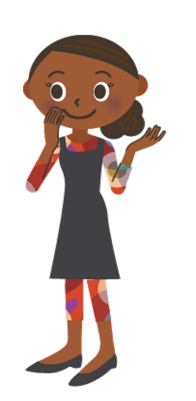 Presenter’s ChecklistPre-trainingEmail Letter to Participants and instructions for Pre-ReadingHandoutsPre-testPre-reading newsletterPower Point Presentation Notes Handout (if needed)Activity Handout #1 KWL Accommodations and ModificationsActivity Handout #2 GlossaryActivity Handout #2.1 Accommodations Modifications InterventionsActivity Handout #3 Accommodations CategoriesActivity Handout #4 Questions to ConsiderLined and Solid Shapes Accommodations Activity (2 documents)Fidelity ChecklistPractice Profile Post-test